Пример за уплата на амортизација 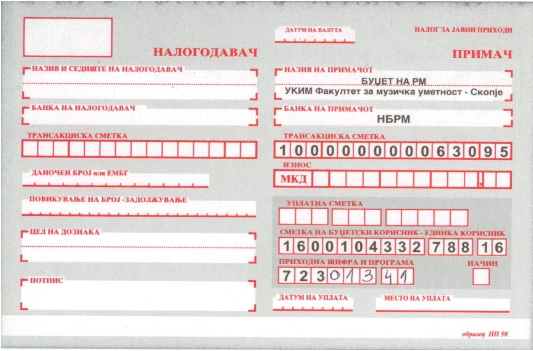 Пример за уплата на школарина и презапишување на предмети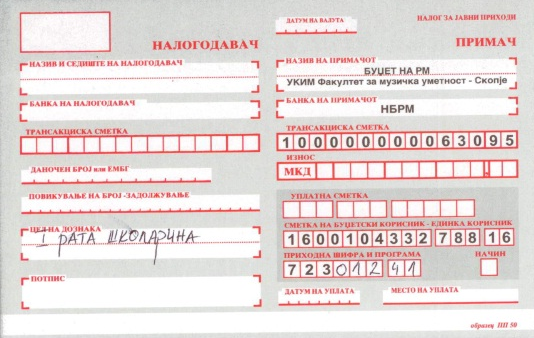 